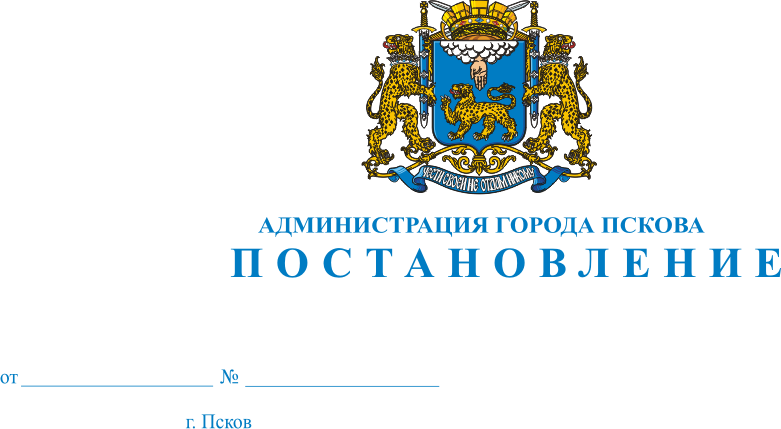 О внесении изменений в постановление Администрации города Пскова от 17 декабря 2015 г. № 2705 «Об утверждении муниципальной программы «Развитие и содержание улично-дорожной сети города Пскова»В целях приведения финансового обеспечения и содержания муниципальной программы в соответствие с Решениями Псковской городской Думы № 963 от 25.12.2019г. «О внесении изменений в Решение Псковской городской Думы от 26.12.2018 № 538 «О бюджете города Пскова на 2019 год и плановый период 2020 и 2021 годов» на 2019 год и № 966 от 25.12.2019  «О бюджете города Пскова на 2020 год и плановый период 2021 и 2022 годов», на 2020 год и плановый период 2021 и 2022 года, в соответствии со статьей 179 Бюджетного кодекса Российской Федерации, со статьей 16 Федерального закона от 06 октября 2003 года № 131- ФЗ «Об общих принципах организации местного самоуправления в Российской Федерации»,  постановлением Администрации города Пскова от 13 февраля 2014 г. № 232 «Об утверждении Порядка разработки, формирования, реализации и оценки эффективности муниципальных программ города Пскова», статьей 62 Положения о бюджетном процессе в муниципальном образовании «Город Псков», утвержденного Решением Псковской городской Думы от 27 февраля 2013 года № 432, руководствуясь статьями 32, 34 Устава муниципального образования «Город Псков», Администрация города ПсковаПОСТАНОВЛЯЕТ:1. Внести в приложение к постановлению Администрации города Пскова от 17 декабря 2015 г. № 2705 «Об утверждении муниципальной программы «Развитие и содержание улично-дорожной сети города Пскова» следующие изменения:1) в разделе I «Паспорт муниципальной программы «Развитие и содержание улично-дорожной сети города Пскова»:а) строку «Объемы бюджетных ассигнований программы (бюджетные ассигнования по подпрограммам, ведомственным целевым программам, отдельным мероприятиям, включенным в состав программы)» изложить в следующей редакции:«»;б) строку «Ожидаемые результаты реализации программы» изложить в следующей редакции:«»;2) раздел V «Прогноз ожидаемых конечных результатов реализации муниципальной программы, характеризующих достижение указанных целей и решение поставленных задач в рамках реализации муниципальной программы» изложить в следующей редакции:«V. Прогноз ожидаемых конечных результатов реализациимуниципальной программы, характеризующих достижениеуказанных целей и решение поставленных задач в рамкахреализации муниципальной программыРеализация комплекса мероприятий, предусмотренных в муниципальной программе, будет способствовать устойчивому развитию улично-дорожной сети города Пскова.Будут достигнуты следующие результаты:1) увеличение протяженности автомобильных дорог общего пользования местного значения, вводимых в эксплуатацию после реконструкции, капитального ремонта и ремонта со сниженным социальным и транспортным риском, с 2015 по 2022 год на 53,66 км;2) снижение доли протяженности автомобильных дорог общего пользования местного значения, не соответствующих нормативным требованиям к транспортно-эксплуатационным показателям (в общей протяженности автомобильных дорог общего пользования местного значения) со сниженным социальным и транспортным риском, к 2022 году до 58,2%;3)  сокращение социального риска к 2022 году на 32% по сравнению с 2015 годом.»;3) раздел IX «Обоснование объема финансовых средств, необходимых для реализации муниципальной программы» изложить в следующей редакции:«IX. Обоснование объема финансовых средств, необходимых для реализации муниципальной программыОбъем бюджетных ассигнований на реализацию муниципальной                         программы – 4839522,3 тыс. рублей, в том числе:из средств бюджета города Пскова – 413164,2 тыс. рублей;из средств бюджета Псковской области – 3042682,9 тыс. рублей;из средств федерального бюджета – 1383675,2 тыс. рублей.Объемы финансирования, выделяемого на реализацию мероприятий муниципальной программы, в том числе включенных в нее подпрограмм, подлежат ежегодному уточнению.»;4) приложение 1 «Целевые индикаторы муниципальной программы» к муниципальной программе «Развитие и содержание улично-дорожной сети города Пскова» изложить в следующей редакции:«                                                                                                                                                                                                                                                       Приложение 1к муниципальной программе «Развитие и содержание улично-дорожной сети города Пскова»* Общая протяженность автомобильных дорог Псковской городской агломерации в городе Пскове: автомобильные дороги местного значения107, 59 км.**Количество мест концентрации дорожно-транспортных происшествий (аварийно-опасных участков) на дорожной сети Псковской городской агломерации в городе Пскове в 2017 году 7мест.                                                                                                                                        »;5) приложение 2 «Перечень подпрограмм, ведомственных целевых программ, отдельных мероприятий, включенных в состав муниципальной программы» к муниципальной программе «Развитие и содержание улично-дорожной сети города Пскова» изложить в следующей редакции:«                                                                                                                                                                                                                                   Приложение 2к муниципальной программе«Развитие и содержание улично-дорожной сети города Пскова»Перечень подпрограмм, ведомственных целевых программ, отдельных мероприятий, включенных в состав муниципальной программы».2. Внести в подпрограмму «Развитие автомобильных дорог общего пользования местного значения муниципального образования «Город Псков» муниципальной программы «Развитие и содержание улично-дорожной сети города Пскова» следующие изменения:1) в разделе I «Паспорт подпрограммы «Развитие автомобильных дорог общего пользования местного значения муниципального образования «Город Псков»:а) строку «Объемы бюджетных ассигнований по подпрограмме» изложить в следующей редакции:«                                                                                                                            »;б) строку «Ожидаемые результаты реализации подпрограммы» изложить в следующей редакции:«»;2) в разделе III «Приоритеты муниципальной политики в сфере реализации подпрограммы, описание целей, задач подпрограммы, целевые индикаторы достижения целей и решения задач, основные ожидаемые конечные результаты подпрограммы» таблицу «Целевые индикаторы достижения целей и задач» изложить в следующей редакции: «                            Целевые индикаторы достижения целей и задач* Общая протяженность автомобильных дорог Псковской городской агломерации в городе Пскове: автомобильные дороги местного значения107, 59 км.**Количество мест концентрации дорожно-транспортных происшествий (аварийно-опасных участков) на дорожной сети Псковской городской агломерации в городе Пскове в 2017 году 7мест.                                                                                                                                »;3) в разделе V «Характеристика основных мероприятий подпрограммы»:а) первый абзац изложить в следующей редакции:«Для достижения цели и решения задач подпрограммы планируется реализовать следующие основные мероприятия (в соответствии с адресным перечнем объектов, ежегодно утверждаемым распоряжением Администрации города Пскова «План расходов дорожного фонда на текущий год» к решению Псковской городской Думы «О бюджете города Пскова на текущий год и плановый период»); б) абзац четвертый изложить в следующей редакции:«Основное мероприятие 1. Содержание и ремонт дорог общего пользования местного значения, инженерных и искусственных сооружений на них в границах муниципального образования «Город Псков» включает:»;в) Основное мероприятие 1. Содержание и ремонт автомобильных дорог общего пользования местного значения, инженерных и искусственных сооружений на них в границах муниципального образования «Город Псков»дополнить пунктом 13 следующего содержания:«13) ремонт проездов на муниципальных территориях и территориях принадлежность которых не определена.                                                                »;4) раздел VII «Ресурсное обеспечение подпрограммы» изложить в следующей редакции:«VII. Ресурсное обеспечение подпрограммыФинансирование мероприятий подпрограммы планируется осуществлять в соответствии с действующим законодательством за счет средств федерального, областного и местного бюджетов.Общий объем финансирования подпрограммы составляет 4766996,1тыс. рублей, в том числе по годам:»;5) приложение 1 «Перечень основных мероприятий подпрограммы «Развитие автомобильных дорог общего пользования местного значения муниципального образования «Город Псков» к подпрограмме «Развитие автомобильных дорог общего пользования местного значения муниципального образования «Город Псков» изложить в следующей редакции:«                                                                                                                                                                   Приложение 1 к подпрограмме «Развитие автомобильных дорог общего                                                                                            пользования местного значения муниципального                                                                                                                                 образования «Город Псков» Перечень основных мероприятий подпрограммы «Развитие автомобильных дорог общего пользования местного
значения муниципального образования «Город Псков»».3. Внести в подпрограмму «Повышение безопасности дорожного движения в муниципальном образовании «Город Псков» муниципальной программы «Развитие и содержание улично-дорожной сети города Пскова» следующие изменения:1) в разделе I «Паспорт подпрограммы «Повышение безопасности дорожного движения в муниципальном образовании «Город Псков»:строку «Объемы бюджетных ассигнований по подпрограмме» изложить в следующей редакции:«                                                                                                                            »;2) в разделе III «Приоритеты муниципальной политики в сфере реализации подпрограммы, описание целей, задач подпрограммы, целевые индикаторы достижения целей и решения задач, основные ожидаемые конечные результаты подпрограммы» таблицу «Целевые индикаторы достижения целей и задач» изложить в следующей редакции:«                                                           Целевые индикаторы достижения целей и задач                                                                                                                                                                                                                                                                  »;3) раздел VII «Ресурсное обеспечение подпрограммы» изложить в следующей редакции:«VII. Ресурсное обеспечение подпрограммыФинансирование мероприятий подпрограммы планируется осуществлять в соответствии с действующим законодательством за счет средств областного и местного бюджетов.Общий объем финансирования подпрограммы составляет 72526,2 тыс. рублей, в том числе по годам:                                                                                                                            »;4) приложение 1 «Перечень основных мероприятий подпрограммы «Повышение безопасности дорожного движения в муниципальном образовании «Город Псков» к подпрограмме «Повышение безопасности дорожного движения в муниципальном образовании «Город Псков» изложить в следующей редакции:«                                                                                                                                                                                                                                           Приложение 1к подпрограмме«Повышение безопасности дорожного движенияв муниципальном образовании «Город Псков»Переченьосновных мероприятий подпрограммы «Повышениебезопасности дорожного движения в муниципальномобразовании «Город Псков»                                                                                                                                                                                                                                                                                                ».4. Опубликовать настоящее постановление в газете «Псковские новости» и разместить на официальном сайте муниципального образования «Город Псков» в сети Интернет.5. Настоящее постановление вступает в силу с момента его официального опубликования.6. Контроль за исполнением настоящего постановления возложить на заместителя Главы Администрации города Пскова Е. Н. Жгут.Глава Администрации города Пскова                                                                                                                   А.Н. Братчиков Объемы бюджетных ассигнований программы (бюджетные ассигнования по подпрограммам, ведомственным целевым программам, отдельным мероприятиям, включенным в состав программы)Муниципальная программа «Развитие и содержание улично-дорожной сети города Пскова»Муниципальная программа «Развитие и содержание улично-дорожной сети города Пскова»Муниципальная программа «Развитие и содержание улично-дорожной сети города Пскова»Муниципальная программа «Развитие и содержание улично-дорожной сети города Пскова»Муниципальная программа «Развитие и содержание улично-дорожной сети города Пскова»Муниципальная программа «Развитие и содержание улично-дорожной сети города Пскова»Муниципальная программа «Развитие и содержание улично-дорожной сети города Пскова»Муниципальная программа «Развитие и содержание улично-дорожной сети города Пскова»Муниципальная программа «Развитие и содержание улично-дорожной сети города Пскова»Объемы бюджетных ассигнований программы (бюджетные ассигнования по подпрограммам, ведомственным целевым программам, отдельным мероприятиям, включенным в состав программы)Источники финансирования2016201720182019202020212022ИтогоОбъемы бюджетных ассигнований программы (бюджетные ассигнования по подпрограммам, ведомственным целевым программам, отдельным мероприятиям, включенным в состав программы)местный бюджет87833,90117285,9078935,4039849,6019309,4034975,0034975,00413164,20Объемы бюджетных ассигнований программы (бюджетные ассигнования по подпрограммам, ведомственным целевым программам, отдельным мероприятиям, включенным в состав программы)областной бюджет344330,70464045,00349578,20370857,00757500,00371800,00384572,003042682,90Объемы бюджетных ассигнований программы (бюджетные ассигнования по подпрограммам, ведомственным целевым программам, отдельным мероприятиям, включенным в состав программы)федеральный бюджет336377,3096797,900,00383500,00283500,00283500,000,001383675,20Объемы бюджетных ассигнований программы (бюджетные ассигнования по подпрограммам, ведомственным целевым программам, отдельным мероприятиям, включенным в состав программы)Всего по программе:768541,90678128,80428513,60794206,601060309,40690275,00419547,004839522,30Объемы бюджетных ассигнований программы (бюджетные ассигнования по подпрограммам, ведомственным целевым программам, отдельным мероприятиям, включенным в состав программы)Развитие автомобильных дорог общего пользования местного значения муниципального образования «Город Псков»Развитие автомобильных дорог общего пользования местного значения муниципального образования «Город Псков»Развитие автомобильных дорог общего пользования местного значения муниципального образования «Город Псков»Развитие автомобильных дорог общего пользования местного значения муниципального образования «Город Псков»Развитие автомобильных дорог общего пользования местного значения муниципального образования «Город Псков»Развитие автомобильных дорог общего пользования местного значения муниципального образования «Город Псков»Развитие автомобильных дорог общего пользования местного значения муниципального образования «Город Псков»Развитие автомобильных дорог общего пользования местного значения муниципального образования «Город Псков»Развитие автомобильных дорог общего пользования местного значения муниципального образования «Город Псков»Объемы бюджетных ассигнований программы (бюджетные ассигнования по подпрограммам, ведомственным целевым программам, отдельным мероприятиям, включенным в состав программы)Источники финансирования2016201720182019202020212022ИтогоОбъемы бюджетных ассигнований программы (бюджетные ассигнования по подпрограммам, ведомственным целевым программам, отдельным мероприятиям, включенным в состав программы)местный бюджет85931,1108351,273035,435404,518689,428975,028975,0379361,6Объемы бюджетных ассигнований программы (бюджетные ассигнования по подпрограммам, ведомственным целевым программам, отдельным мероприятиям, включенным в состав программы)областной бюджет335279,7453223,5348578,2364885,9745620,0371800,0384572,03003959,3Объемы бюджетных ассигнований программы (бюджетные ассигнования по подпрограммам, ведомственным целевым программам, отдельным мероприятиям, включенным в состав программы)федеральный бюджет336377,396797,90,0383500,0283500,0283500,00,01383675,2Объемы бюджетных ассигнований программы (бюджетные ассигнования по подпрограммам, ведомственным целевым программам, отдельным мероприятиям, включенным в состав программы)Всего по подпрограмме:757588,1658372,6421613,6783790,41047809,4684275,0413547,04766996,1Объемы бюджетных ассигнований программы (бюджетные ассигнования по подпрограммам, ведомственным целевым программам, отдельным мероприятиям, включенным в состав программы)Повышение безопасности дорожного движения в муниципальном образовании «Город Псков»Повышение безопасности дорожного движения в муниципальном образовании «Город Псков»Повышение безопасности дорожного движения в муниципальном образовании «Город Псков»Повышение безопасности дорожного движения в муниципальном образовании «Город Псков»Повышение безопасности дорожного движения в муниципальном образовании «Город Псков»Повышение безопасности дорожного движения в муниципальном образовании «Город Псков»Повышение безопасности дорожного движения в муниципальном образовании «Город Псков»Повышение безопасности дорожного движения в муниципальном образовании «Город Псков»Повышение безопасности дорожного движения в муниципальном образовании «Город Псков»Объемы бюджетных ассигнований программы (бюджетные ассигнования по подпрограммам, ведомственным целевым программам, отдельным мероприятиям, включенным в состав программы)Источники финансирования2016201720182019202020212022ИтогоОбъемы бюджетных ассигнований программы (бюджетные ассигнования по подпрограммам, ведомственным целевым программам, отдельным мероприятиям, включенным в состав программы)местный бюджет1902,88934,75900,04445,1620,06000,06000,033802,6Объемы бюджетных ассигнований программы (бюджетные ассигнования по подпрограммам, ведомственным целевым программам, отдельным мероприятиям, включенным в состав программы)областной бюджет9051,010821,51000,05971,111880,00,00,038723,6Объемы бюджетных ассигнований программы (бюджетные ассигнования по подпрограммам, ведомственным целевым программам, отдельным мероприятиям, включенным в состав программы)Всего по подпрограмме:10953,819756,26900,010416,212500,06000,06000,072526,2Ожидаемые результаты реализации программы1. Увеличение протяженности автомобильных дорог общего пользования местного значения, вводимых в эксплуатацию после реконструкции, капитального ремонта и ремонта со сниженным социальным и транспортным риском, с 2015 по 2022 год на 53,66 км.Ожидаемые результаты реализации программы2. Снижение доли протяженности автомобильных дорог общего пользования местного значения, не соответствующих нормативным требованиям к транспортно-эксплуатационным показателям (в общей протяженности автомобильных дорог общего пользования местного значения) со сниженным социальным и транспортным риском, к 2022 году до 58,2%Ожидаемые результаты реализации программы3 Сокращение социального риска к 2022 году на 32 % по сравнению с 2015 годом.№ п/пНаименование целевого показателя (индикатора)Единицы измеренияЗначения целевых показателей (индикаторов)Значения целевых показателей (индикаторов)Значения целевых показателей (индикаторов)Значения целевых показателей (индикаторов)Значения целевых показателей (индикаторов)Значения целевых показателей (индикаторов)Значения целевых показателей (индикаторов)Значения целевых показателей (индикаторов)№ п/пНаименование целевого показателя (индикатора)Единицы измерения2015 год2016 год2017 год2018 год2019 год2020 год2021 год2022 годПрограмма. Муниципальная программа «Развитие и содержание улично-дорожной сети города Пскова»Программа. Муниципальная программа «Развитие и содержание улично-дорожной сети города Пскова»Программа. Муниципальная программа «Развитие и содержание улично-дорожной сети города Пскова»Программа. Муниципальная программа «Развитие и содержание улично-дорожной сети города Пскова»Программа. Муниципальная программа «Развитие и содержание улично-дорожной сети города Пскова»Программа. Муниципальная программа «Развитие и содержание улично-дорожной сети города Пскова»Программа. Муниципальная программа «Развитие и содержание улично-дорожной сети города Пскова»Программа. Муниципальная программа «Развитие и содержание улично-дорожной сети города Пскова»Программа. Муниципальная программа «Развитие и содержание улично-дорожной сети города Пскова»Программа. Муниципальная программа «Развитие и содержание улично-дорожной сети города Пскова»Программа. Муниципальная программа «Развитие и содержание улично-дорожной сети города Пскова»1Доля протяженности автомобильных дорог общего пользования местного значения, не соответствующих нормативным требованиям к транспортно-эксплуатационным показателям (в общей протяженности автомобильных дорог общего пользования местного значения)Процент77,177,172,5371,3567,163,459,358,22Прирост протяженности автомобильных дорог общего пользования местного значения, вводимых в эксплуатацию после реконструкции, капитального ремонта и ремонта со сниженным социальным и транспортным риском (в отчетном году)Километр-0,010,33,612,911,212,363,33 Социальный риск (число лиц, погибших в дорожно-транспортных происшествиях, на 100 тысяч населенияНа 100 тысяч человек населения6,656,365,75,45,14,84,53 изменение к 2015 годупроцент--5-10-14,2-19-23,3-27,8-32Подпрограмма 1. Развитие автомобильных дорог общего пользования местного значения муниципального образования «Город Псков»Подпрограмма 1. Развитие автомобильных дорог общего пользования местного значения муниципального образования «Город Псков»Подпрограмма 1. Развитие автомобильных дорог общего пользования местного значения муниципального образования «Город Псков»Подпрограмма 1. Развитие автомобильных дорог общего пользования местного значения муниципального образования «Город Псков»Подпрограмма 1. Развитие автомобильных дорог общего пользования местного значения муниципального образования «Город Псков»Подпрограмма 1. Развитие автомобильных дорог общего пользования местного значения муниципального образования «Город Псков»Подпрограмма 1. Развитие автомобильных дорог общего пользования местного значения муниципального образования «Город Псков»Подпрограмма 1. Развитие автомобильных дорог общего пользования местного значения муниципального образования «Город Псков»Подпрограмма 1. Развитие автомобильных дорог общего пользования местного значения муниципального образования «Город Псков»Подпрограмма 1. Развитие автомобильных дорог общего пользования местного значения муниципального образования «Город Псков»Подпрограмма 1. Развитие автомобильных дорог общего пользования местного значения муниципального образования «Город Псков»1.1Доля автомобильных дорог общего пользования местного значения, соответствующих нормативным требованиям к транспортно-эксплуатационным показателям (в общей протяженности автомобильных дорог общего пользования местного значения)Процент22,922,927,4728,6532,936,640,741,81.2Доля протяженности искусственных сооружений на автомобильных дорогах общего пользования местного значения с оценкой технического состояния «хорошо» и «удовлетворительно» (в общей протяженности искусственных сооружений на автомобильных дорогах общего пользования местного значения)Процент35354550505050501.3Прирост площади поверхности автомобильных дорог общего пользования местного значения, вводимых в эксплуатацию после реконструкции, капитального ремонта и ремонта (в отчетном году)Квадратный метр-0118641,945607,4166494,0134619,0164373,046609,01.4Количество отремонтированных дворовых территорий многоквартирных домовЕдиница333934381.5Количество отремонтированных проездов к дворовым территориям многоквартирных домовЕдиница3733451.6Доля автомобильных дорог Псковской городской агломерации, соответствующих нормативным требованиям в их общей протяженности* Процент23,934,446,049,01.7Количество мест концентрации дорожно-транспортных происшествий (аварийно-опасных участков) на дорожной сети Псковской городской агломерации по сравнению с 2017 годом**Процент50505050Подпрограмма 2. Повышение безопасности дорожного движения в муниципальном образовании «Город Псков»Подпрограмма 2. Повышение безопасности дорожного движения в муниципальном образовании «Город Псков»Подпрограмма 2. Повышение безопасности дорожного движения в муниципальном образовании «Город Псков»Подпрограмма 2. Повышение безопасности дорожного движения в муниципальном образовании «Город Псков»Подпрограмма 2. Повышение безопасности дорожного движения в муниципальном образовании «Город Псков»Подпрограмма 2. Повышение безопасности дорожного движения в муниципальном образовании «Город Псков»Подпрограмма 2. Повышение безопасности дорожного движения в муниципальном образовании «Город Псков»Подпрограмма 2. Повышение безопасности дорожного движения в муниципальном образовании «Город Псков»Подпрограмма 2. Повышение безопасности дорожного движения в муниципальном образовании «Город Псков»Подпрограмма 2. Повышение безопасности дорожного движения в муниципальном образовании «Город Псков»Подпрограмма 2. Повышение безопасности дорожного движения в муниципальном образовании «Город Псков»2.1Снижение количества ДТП вида «Наезд на пешехода» Случай1861571401261009587872.2Протяженность установленных пешеходных ограждений в местах, определенных предписаниями ОГИБДД в соответствии с ГОСТ Р 52289-2004 Метр погонный18280280038010724003003002.3Количество установленных, реконструированных и модернизированных светофорных объектов в текущем годуЕдиница2141053332.4Количество организационно профилактических мероприятий участие в которых принято в текущем году (в том числе заседаний комиссии по обеспечению безопасности дорожного движения)Единица598912888№ п/пНаименование подпрограмм, ведомственных целевых программ, отдельных мероприятийОтветственный исполнитель (соисполнитель или участник подпрограммы)Срок реализацииСрок реализацииОбъем финансирования по годам (тыс. руб.)Объем финансирования по годам (тыс. руб.)Объем финансирования по годам (тыс. руб.)Объем финансирования по годам (тыс. руб.)Объем финансирования по годам (тыс. руб.)Объем финансирования по годам (тыс. руб.)Объем финансирования по годам (тыс. руб.)Объем финансирования по годам (тыс. руб.)Объем финансирования по годам (тыс. руб.)Объем финансирования по годам (тыс. руб.)Ожидаемый результат (краткое описание)Последствия не реализации подпрограммы, ведомственной целевой программы, отдельного мероприятияПоследствия не реализации подпрограммы, ведомственной целевой программы, отдельного мероприятия№ п/пНаименование подпрограмм, ведомственных целевых программ, отдельных мероприятийОтветственный исполнитель (соисполнитель или участник подпрограммы)Срок реализацииСрок реализацииВСЕГО:2016201720172018201920202021 20222022Ожидаемый результат (краткое описание)Последствия не реализации подпрограммы, ведомственной целевой программы, отдельного мероприятияПоследствия не реализации подпрограммы, ведомственной целевой программы, отдельного мероприятияПодпрограммыПодпрограммыПодпрограммыПодпрограммыПодпрограммыПодпрограммыПодпрограммыПодпрограммыПодпрограммыПодпрограммыПодпрограммыПодпрограммыПодпрограммыПодпрограммыПодпрограммыПодпрограммыПодпрограммы1Развитие автомобильных дорог общего пользования местного значения муниципального образования «Город Псков»Управление городского хозяйства Администрации города Пскова; Комитет по Управлению муниципальным имуществом города Пскова01.01.2016 - 31.12.20224766996,14766996,1757588,1658372,6421613,6421613,6783790,41047809,4684275,0413547,0Увеличение доли протяженности автомобильных дорог общего пользования, искусственных сооружений на них, дворовых территорий и проездов к ним, удовлетворяющих нормативным требованиям.Увеличение доли протяженности автомобильных дорог общего пользования, искусственных сооружений на них, дворовых территорий и проездов к ним, удовлетворяющих нормативным требованиям.Состояние 80% дорог не соответствует требованиям к эксплуатационному состоянию, допустимому по условиям обеспечения безопасности дорожного движения.2Повышение безопасности дорожного движения в муниципальном образовании «Город Псков»Управление городского хозяйства Администрации города Пскова01.01.2016 - 31.12.202272526,272526,210953,819756,26900,06900,010416,212500,06000,06000,0Снижение количества ДТП, сокращение смертности от ДТП к 2022 году.Снижение количества ДТП, сокращение смертности от ДТП к 2022 году.Уровень аварийности останется высоким, безопасность участников движения в должной мере не обеспечивается. Большое число происшествий с участием несовершеннолетних.Всего:4839522,34839522,3768541,9678128,8428513,6428513,6794206,61060309,4690275,0419547,0Объемы бюджетных ассигнований по подпрограммеРазвитие автомобильных дорог общего пользования местного значения муниципального образования «Город Псков»Развитие автомобильных дорог общего пользования местного значения муниципального образования «Город Псков»Развитие автомобильных дорог общего пользования местного значения муниципального образования «Город Псков»Развитие автомобильных дорог общего пользования местного значения муниципального образования «Город Псков»Развитие автомобильных дорог общего пользования местного значения муниципального образования «Город Псков»Развитие автомобильных дорог общего пользования местного значения муниципального образования «Город Псков»Развитие автомобильных дорог общего пользования местного значения муниципального образования «Город Псков»Развитие автомобильных дорог общего пользования местного значения муниципального образования «Город Псков»Развитие автомобильных дорог общего пользования местного значения муниципального образования «Город Псков»Объемы бюджетных ассигнований по подпрограммеИсточники финансирования201620172018201920202021 2022ИтогоОбъемы бюджетных ассигнований по подпрограммеместный бюджет85931,1108351,273035,435404,518689,428975,028975,0379361,6Объемы бюджетных ассигнований по подпрограммеобластной бюджет335279,7453223,5348578,2364885,9745620,0371800,0384572,03003959,3Объемы бюджетных ассигнований по подпрограммефедеральный бюджет336377,396797,90,0383500,0283500,0283500,00,01383675,2Объемы бюджетных ассигнований по подпрограммеВсего по подпрограмме:757588,1658372,6421613,6783790,41047809,4684275,0413547,04766996,1Ожидаемые результаты реализации подпрограммы1.Увеличение доли автомобильных дорог общего пользования местного значения, соответствующих нормативным требованиям к транспортно-эксплуатационным показателям (в общей протяженности автомобильных дорог общего пользования местного значения к 2022 году до 41,8 %, в общей протяженности автомобильных дорог Псковской городской агломерации к 2022 году до 49,0 %)2.Увеличение доли протяженности искусственных сооружений на автомобильных дорогах общего пользования местного значения с оценкой технического состояния «хорошо» и «удовлетворительно» до 50% (в общей протяженности искусственных сооружений на автомобильных дорогах общего пользования местного значения) к 2022 году.3.Увеличение площади поверхности автомобильных дорог общего пользования местного значения, вводимых в эксплуатацию после реконструкции, капитального ремонта и ремонта (с нарастающим итогом к базовому году), к 2022 году на 676,3 тыс. м2.4.Количество отремонтированных дворовых территорий многоквартирных домов к 2019 году составит 111.5.Количество отремонтированных проездов к дворовым территориям многоквартирных домов к 2022 году составит 58.6.Уменьшение количества мест концентрации дорожно-транспортных происшествий (аварийно-опасных участков) на дорожной сети Псковской городской агломерации к 2022 году, по сравнению с 2017 годом не менее, чем на 50%№п/пНаименование целевого показателя (индикатора)Единицы измеренияЗначения целевых показателей (индикаторов)Значения целевых показателей (индикаторов)Значения целевых показателей (индикаторов)Значения целевых показателей (индикаторов)Значения целевых показателей (индикаторов)Значения целевых показателей (индикаторов)Значения целевых показателей (индикаторов)Значения целевых показателей (индикаторов)Значения целевых показателей (индикаторов)№п/пНаименование целевого показателя (индикатора)Единицы измерения2015 год2015 год2016 год2017год2018 год2019год2020 год2021год2022годПодпрограмма 1. Развитие автомобильных дорог общего пользования местного значения муниципального образования «Город Псков» Подпрограмма 1. Развитие автомобильных дорог общего пользования местного значения муниципального образования «Город Псков» Подпрограмма 1. Развитие автомобильных дорог общего пользования местного значения муниципального образования «Город Псков» Подпрограмма 1. Развитие автомобильных дорог общего пользования местного значения муниципального образования «Город Псков» Подпрограмма 1. Развитие автомобильных дорог общего пользования местного значения муниципального образования «Город Псков» Подпрограмма 1. Развитие автомобильных дорог общего пользования местного значения муниципального образования «Город Псков» Подпрограмма 1. Развитие автомобильных дорог общего пользования местного значения муниципального образования «Город Псков» Подпрограмма 1. Развитие автомобильных дорог общего пользования местного значения муниципального образования «Город Псков» Подпрограмма 1. Развитие автомобильных дорог общего пользования местного значения муниципального образования «Город Псков» Подпрограмма 1. Развитие автомобильных дорог общего пользования местного значения муниципального образования «Город Псков» Подпрограмма 1. Развитие автомобильных дорог общего пользования местного значения муниципального образования «Город Псков» 11Доля автомобильных дорог общего пользования местного значения, соответствующих нормативным требованиям к транспортно-эксплуатационным показателям (в общей протяженности автомобильных дорог общего пользования местного значения)ПроцентПроцент22,922,927,4728,6532,936,640,741,812Доля протяженности искусственных сооружений на автомобильных дорогах общего пользования местного значения с оценкой технического состояния «хорошо» и «удовлетворительно» (в общей протяженности искусственных сооружений на автомобильных дорогах общего пользования местного значения)ПроцентПроцент353545505050505013Прирост площади поверхности автомобильных дорог общего пользования местного значения, вводимых в эксплуатацию после реконструкции, капитального ремонта и ремонта (в отчетном году)Квадратный метрКвадратный метр-0118641,945607,4166494,0134619,0164373,046609,014Количество отремонтированных дворовых территорий многоквартирных домовЕдиницаЕдиница3339343815Количество отремонтированных проездов к дворовым территориям многоквартирных домовЕдиницаЕдиница37334516Доля автомобильных дорог Псковской городской агломерации, соответствующих нормативным требованиям в их общей протяженности *ПроцентПроцент23,934,446,049,017.Количество мест концентрации дорожно-транспортных происшествий (аварийно-опасных участков) на дорожной сети Псковской городской агломерации по сравнению с 2017 годом**ПроцентПроцент50505050Источники финансированияИтогоИтогоИтогоИтогоИтогоИтогоИтогоИтогоИсточники финансирования201620172018201920202021 2022Итогоместный бюджет85931,1108351,273035,435404,518689,428975,028975,0379361,6областной бюджет335279,7453223,5348578,2364885,9745620,0371800,0384572,03003959,3федеральный бюджет336377,396797,90,0383500,0283500,0283500,00,01383675,2Всего по подпрограмме:757588,1658372,6421613,6783790,41047809,4684275,0413547,04766996,1№ п/пНаименование основного мероприятияИсполнитель мероприятияСрок реализацииОбъем финансирования по годам (тыс. руб.)Объем финансирования по годам (тыс. руб.)Объем финансирования по годам (тыс. руб.)Объем финансирования по годам (тыс. руб.)Объем финансирования по годам (тыс. руб.)Объем финансирования по годам (тыс. руб.)Объем финансирования по годам (тыс. руб.)Объем финансирования по годам (тыс. руб.)Объем финансирования по годам (тыс. руб.)Ожидаемый непосредственный результат (краткое описание)№ п/пНаименование основного мероприятияИсполнитель мероприятияСрок реализацииИсточникиВСЕГО:201620172018201920202021 2022Ожидаемый непосредственный результат (краткое описание) Цель 1: Улучшение эксплуатационного состояния дорог общего пользования и ликвидация аварийной ямочности покрытий дворовых территорий многоквартирных домов, проездов к дворовым территориям многоквартирных домов в границах МО «Город Псков»  Цель 1: Улучшение эксплуатационного состояния дорог общего пользования и ликвидация аварийной ямочности покрытий дворовых территорий многоквартирных домов, проездов к дворовым территориям многоквартирных домов в границах МО «Город Псков»  Цель 1: Улучшение эксплуатационного состояния дорог общего пользования и ликвидация аварийной ямочности покрытий дворовых территорий многоквартирных домов, проездов к дворовым территориям многоквартирных домов в границах МО «Город Псков»  Цель 1: Улучшение эксплуатационного состояния дорог общего пользования и ликвидация аварийной ямочности покрытий дворовых территорий многоквартирных домов, проездов к дворовым территориям многоквартирных домов в границах МО «Город Псков»  Цель 1: Улучшение эксплуатационного состояния дорог общего пользования и ликвидация аварийной ямочности покрытий дворовых территорий многоквартирных домов, проездов к дворовым территориям многоквартирных домов в границах МО «Город Псков»  Цель 1: Улучшение эксплуатационного состояния дорог общего пользования и ликвидация аварийной ямочности покрытий дворовых территорий многоквартирных домов, проездов к дворовым территориям многоквартирных домов в границах МО «Город Псков»  Цель 1: Улучшение эксплуатационного состояния дорог общего пользования и ликвидация аварийной ямочности покрытий дворовых территорий многоквартирных домов, проездов к дворовым территориям многоквартирных домов в границах МО «Город Псков»  Цель 1: Улучшение эксплуатационного состояния дорог общего пользования и ликвидация аварийной ямочности покрытий дворовых территорий многоквартирных домов, проездов к дворовым территориям многоквартирных домов в границах МО «Город Псков»  Цель 1: Улучшение эксплуатационного состояния дорог общего пользования и ликвидация аварийной ямочности покрытий дворовых территорий многоквартирных домов, проездов к дворовым территориям многоквартирных домов в границах МО «Город Псков»  Цель 1: Улучшение эксплуатационного состояния дорог общего пользования и ликвидация аварийной ямочности покрытий дворовых территорий многоквартирных домов, проездов к дворовым территориям многоквартирных домов в границах МО «Город Псков»  Цель 1: Улучшение эксплуатационного состояния дорог общего пользования и ликвидация аварийной ямочности покрытий дворовых территорий многоквартирных домов, проездов к дворовым территориям многоквартирных домов в границах МО «Город Псков»  Цель 1: Улучшение эксплуатационного состояния дорог общего пользования и ликвидация аварийной ямочности покрытий дворовых территорий многоквартирных домов, проездов к дворовым территориям многоквартирных домов в границах МО «Город Псков»  Цель 1: Улучшение эксплуатационного состояния дорог общего пользования и ликвидация аварийной ямочности покрытий дворовых территорий многоквартирных домов, проездов к дворовым территориям многоквартирных домов в границах МО «Город Псков»  Цель 1: Улучшение эксплуатационного состояния дорог общего пользования и ликвидация аварийной ямочности покрытий дворовых территорий многоквартирных домов, проездов к дворовым территориям многоквартирных домов в границах МО «Город Псков»  Задача1: Содержание автомобильных дорог общего пользования местного значения, инженерных и искусственных сооружений на них, ликвидация аварийной ямочности дорожного покрытия дворовых территорий и проездов к дворовым территориям  Задача1: Содержание автомобильных дорог общего пользования местного значения, инженерных и искусственных сооружений на них, ликвидация аварийной ямочности дорожного покрытия дворовых территорий и проездов к дворовым территориям  Задача1: Содержание автомобильных дорог общего пользования местного значения, инженерных и искусственных сооружений на них, ликвидация аварийной ямочности дорожного покрытия дворовых территорий и проездов к дворовым территориям  Задача1: Содержание автомобильных дорог общего пользования местного значения, инженерных и искусственных сооружений на них, ликвидация аварийной ямочности дорожного покрытия дворовых территорий и проездов к дворовым территориям  Задача1: Содержание автомобильных дорог общего пользования местного значения, инженерных и искусственных сооружений на них, ликвидация аварийной ямочности дорожного покрытия дворовых территорий и проездов к дворовым территориям  Задача1: Содержание автомобильных дорог общего пользования местного значения, инженерных и искусственных сооружений на них, ликвидация аварийной ямочности дорожного покрытия дворовых территорий и проездов к дворовым территориям  Задача1: Содержание автомобильных дорог общего пользования местного значения, инженерных и искусственных сооружений на них, ликвидация аварийной ямочности дорожного покрытия дворовых территорий и проездов к дворовым территориям  Задача1: Содержание автомобильных дорог общего пользования местного значения, инженерных и искусственных сооружений на них, ликвидация аварийной ямочности дорожного покрытия дворовых территорий и проездов к дворовым территориям  Задача1: Содержание автомобильных дорог общего пользования местного значения, инженерных и искусственных сооружений на них, ликвидация аварийной ямочности дорожного покрытия дворовых территорий и проездов к дворовым территориям  Задача1: Содержание автомобильных дорог общего пользования местного значения, инженерных и искусственных сооружений на них, ликвидация аварийной ямочности дорожного покрытия дворовых территорий и проездов к дворовым территориям  Задача1: Содержание автомобильных дорог общего пользования местного значения, инженерных и искусственных сооружений на них, ликвидация аварийной ямочности дорожного покрытия дворовых территорий и проездов к дворовым территориям  Задача1: Содержание автомобильных дорог общего пользования местного значения, инженерных и искусственных сооружений на них, ликвидация аварийной ямочности дорожного покрытия дворовых территорий и проездов к дворовым территориям  Задача1: Содержание автомобильных дорог общего пользования местного значения, инженерных и искусственных сооружений на них, ликвидация аварийной ямочности дорожного покрытия дворовых территорий и проездов к дворовым территориям  Задача1: Содержание автомобильных дорог общего пользования местного значения, инженерных и искусственных сооружений на них, ликвидация аварийной ямочности дорожного покрытия дворовых территорий и проездов к дворовым территориям 1Содержание и ремонт дорог общего пользования местного значения, инженерных и искусственных сооружений на них в границах муниципального образования «Город Псков»УГХ АГП,УСиКР АГП01.01.2016 - 31.12.2022Всего2574659,5238528,8291960,4282608,5422852,5649387,3338275,0351047,0Выполнены работы в соответствии с техническим заданием заключенных контрактов. Обеспечена сохранность дорог общего пользования местного значения и дорожных сооружений на них, поддержание их состояния в соответствии с требованиями, допустимыми по условиям обеспечения непрерывного и безопасного движения в любое время года.1Содержание и ремонт дорог общего пользования местного значения, инженерных и искусственных сооружений на них в границах муниципального образования «Город Псков»УГХ АГП,УСиКР АГП01.01.2016 - 31.12.2022местный бюджет160992,730701,420694,624237,431325,316084,018975,018975,0Выполнены работы в соответствии с техническим заданием заключенных контрактов. Обеспечена сохранность дорог общего пользования местного значения и дорожных сооружений на них, поддержание их состояния в соответствии с требованиями, допустимыми по условиям обеспечения непрерывного и безопасного движения в любое время года.1Содержание и ремонт дорог общего пользования местного значения, инженерных и искусственных сооружений на них в границах муниципального образования «Город Псков»УГХ АГП,УСиКР АГП01.01.2016 - 31.12.2022областной бюджет2313666,8207827,4271265,8258371,1291527,2633303,3319300,0332072,0Выполнены работы в соответствии с техническим заданием заключенных контрактов. Обеспечена сохранность дорог общего пользования местного значения и дорожных сооружений на них, поддержание их состояния в соответствии с требованиями, допустимыми по условиям обеспечения непрерывного и безопасного движения в любое время года.1Содержание и ремонт дорог общего пользования местного значения, инженерных и искусственных сооружений на них в границах муниципального образования «Город Псков»УГХ АГП,УСиКР АГП01.01.2016 - 31.12.2022федеральный бюджет100000,0100000,0Выполнены работы в соответствии с техническим заданием заключенных контрактов. Обеспечена сохранность дорог общего пользования местного значения и дорожных сооружений на них, поддержание их состояния в соответствии с требованиями, допустимыми по условиям обеспечения непрерывного и безопасного движения в любое время года.2Ведение реестра искусственных дорожных сооруженийУГХ АГП01.01.2016 - 31.12.2022не требует финансированияСоздан реестр искусственных сооружений. 
 Задача 2: Капитальный ремонт, строительство и реконструкция автомобильных дорог общего пользования местного значения, инженерных и искусственных сооружений на них в границах МО «Город Псков» Задача 2: Капитальный ремонт, строительство и реконструкция автомобильных дорог общего пользования местного значения, инженерных и искусственных сооружений на них в границах МО «Город Псков» Задача 2: Капитальный ремонт, строительство и реконструкция автомобильных дорог общего пользования местного значения, инженерных и искусственных сооружений на них в границах МО «Город Псков» Задача 2: Капитальный ремонт, строительство и реконструкция автомобильных дорог общего пользования местного значения, инженерных и искусственных сооружений на них в границах МО «Город Псков» Задача 2: Капитальный ремонт, строительство и реконструкция автомобильных дорог общего пользования местного значения, инженерных и искусственных сооружений на них в границах МО «Город Псков» Задача 2: Капитальный ремонт, строительство и реконструкция автомобильных дорог общего пользования местного значения, инженерных и искусственных сооружений на них в границах МО «Город Псков» Задача 2: Капитальный ремонт, строительство и реконструкция автомобильных дорог общего пользования местного значения, инженерных и искусственных сооружений на них в границах МО «Город Псков» Задача 2: Капитальный ремонт, строительство и реконструкция автомобильных дорог общего пользования местного значения, инженерных и искусственных сооружений на них в границах МО «Город Псков» Задача 2: Капитальный ремонт, строительство и реконструкция автомобильных дорог общего пользования местного значения, инженерных и искусственных сооружений на них в границах МО «Город Псков» Задача 2: Капитальный ремонт, строительство и реконструкция автомобильных дорог общего пользования местного значения, инженерных и искусственных сооружений на них в границах МО «Город Псков» Задача 2: Капитальный ремонт, строительство и реконструкция автомобильных дорог общего пользования местного значения, инженерных и искусственных сооружений на них в границах МО «Город Псков» Задача 2: Капитальный ремонт, строительство и реконструкция автомобильных дорог общего пользования местного значения, инженерных и искусственных сооружений на них в границах МО «Город Псков» Задача 2: Капитальный ремонт, строительство и реконструкция автомобильных дорог общего пользования местного значения, инженерных и искусственных сооружений на них в границах МО «Город Псков» Задача 2: Капитальный ремонт, строительство и реконструкция автомобильных дорог общего пользования местного значения, инженерных и искусственных сооружений на них в границах МО «Город Псков»1 Капитальный ремонт дорог общего пользования местного значения, инженерных и искусственных сооружений на них в границах МО «Город Псков»УГХ АГП 01.01.2016 - 31.12.2022Всего467512,6143334,8196897,868791,814748,123740,110000,010000,0Ввод в эксплуатацию автомобильных дорог общего пользования  местного значения после капитального ремонта в соответствии с перечнем объектов ремонта по годам, составленного по результатам обследования сети дорог и получения дефектных ведомостей по автомобильным дорогам, требующим необходимого ремонта.1 Капитальный ремонт дорог общего пользования местного значения, инженерных и искусственных сооружений на них в границах МО «Город Псков»УГХ АГП 01.01.2016 - 31.12.2022местный бюджет40833,94964,86334,95417,42889,41227,410000,010000,0Ввод в эксплуатацию автомобильных дорог общего пользования  местного значения после капитального ремонта в соответствии с перечнем объектов ремонта по годам, составленного по результатам обследования сети дорог и получения дефектных ведомостей по автомобильным дорогам, требующим необходимого ремонта.1 Капитальный ремонт дорог общего пользования местного значения, инженерных и искусственных сооружений на них в границах МО «Город Псков»УГХ АГП 01.01.2016 - 31.12.2022областной бюджет269880,878370,093765,063374,411858,722512,7Ввод в эксплуатацию автомобильных дорог общего пользования  местного значения после капитального ремонта в соответствии с перечнем объектов ремонта по годам, составленного по результатам обследования сети дорог и получения дефектных ведомостей по автомобильным дорогам, требующим необходимого ремонта.1 Капитальный ремонт дорог общего пользования местного значения, инженерных и искусственных сооружений на них в границах МО «Город Псков»УГХ АГП 01.01.2016 - 31.12.2022федеральный бюджет156797,960000,096797,9Ввод в эксплуатацию автомобильных дорог общего пользования  местного значения после капитального ремонта в соответствии с перечнем объектов ремонта по годам, составленного по результатам обследования сети дорог и получения дефектных ведомостей по автомобильным дорогам, требующим необходимого ремонта.2Строительство и реконструкция дорог общего пользования местного значения, инженерных и искусственных сооружений на них в границах МО «Город Псков» УГХ АГП, КУМИ АГП, УСиКР АГП01.01.2016 - 31.12.2022Всего437809,1313611,851735,223590,310189,838682,00,00,0Ввод в эксплуатацию автомобильных дорог общего пользования местного значения, инженерных и искусственных сооружений на них
после реконструкции и строительства в соответствии с условиями согласованных проектов по годам.2Строительство и реконструкция дорог общего пользования местного значения, инженерных и искусственных сооружений на них в границах МО «Город Псков» УГХ АГП, КУМИ АГП, УСиКР АГП01.01.2016 - 31.12.2022местный бюджет16963,23917,35542,54935,61189,81378,00,00,0Ввод в эксплуатацию автомобильных дорог общего пользования местного значения, инженерных и искусственных сооружений на них
после реконструкции и строительства в соответствии с условиями согласованных проектов по годам.2Строительство и реконструкция дорог общего пользования местного значения, инженерных и искусственных сооружений на них в границах МО «Город Псков» УГХ АГП, КУМИ АГП, УСиКР АГП01.01.2016 - 31.12.2022областной бюджет144468,633317,246192,718654,79000,0 37304,00Ввод в эксплуатацию автомобильных дорог общего пользования местного значения, инженерных и искусственных сооружений на них
после реконструкции и строительства в соответствии с условиями согласованных проектов по годам.2Строительство и реконструкция дорог общего пользования местного значения, инженерных и искусственных сооружений на них в границах МО «Город Псков» УГХ АГП, КУМИ АГП, УСиКР АГП01.01.2016 - 31.12.2022федеральный бюджет276377,3276377,3Ввод в эксплуатацию автомобильных дорог общего пользования местного значения, инженерных и искусственных сооружений на них
после реконструкции и строительства в соответствии с условиями согласованных проектов по годам.3Капитальный ремонт, ремонт дворовых территорий и проездов к ним в границах МО «Город Псков»УГХ АГП01.01.2016 - 31.12.2018Всего226514,962112,7117779,246623,00,00,00,0Ввод в эксплуатацию дорожных покрытий дворовых территорий и проездов к ним, после капитального ремонта, в соответствии с   согласованным по годам адресным перечнем  таких объектов3Капитальный ремонт, ремонт дворовых территорий и проездов к ним в границах МО «Город Псков»УГХ АГП01.01.2016 - 31.12.2018местный бюджет160571,846347,675779,238445,0Ввод в эксплуатацию дорожных покрытий дворовых территорий и проездов к ним, после капитального ремонта, в соответствии с   согласованным по годам адресным перечнем  таких объектов3Капитальный ремонт, ремонт дворовых территорий и проездов к ним в границах МО «Город Псков»УГХ АГП01.01.2016 - 31.12.2018областной бюджет65943,115765,142000,08178,0Ввод в эксплуатацию дорожных покрытий дворовых территорий и проездов к ним, после капитального ремонта, в соответствии с   согласованным по годам адресным перечнем  таких объектов4«(Региональный проект «Дорожная сеть») Выполнение дорожных работ в целях приведения в нормативное состояние, снижения уровня перегрузки и ликвидации мест концентрации дорожно-транспортных происшествий. Участие в реализации региональной программы Псковской области «Развитие транспортной системы»УГХ АГП01.01.2019 - 31.12.2022Всего1060500,0336000,0336000,0336000,052500,0Наличие актов ввода в эксплуатацию автомобильных дорог Псковской городской агло-мерации, распо-ложенных на территории города Пскова, в соответствии с перечнем автомо-бильных дорог общего пользова-ния местного значения, подле-жащих приведению в нормативное состояние в рамках регио-нального проекта «Дорожная сеть», количество мест концентрации ДТП по городу Пскову не превышает 4шт.4«(Региональный проект «Дорожная сеть») Выполнение дорожных работ в целях приведения в нормативное состояние, снижения уровня перегрузки и ликвидации мест концентрации дорожно-транспортных происшествий. Участие в реализации региональной программы Псковской области «Развитие транспортной системы»УГХ АГП01.01.2019 - 31.12.2022местный бюджетНаличие актов ввода в эксплуатацию автомобильных дорог Псковской городской агло-мерации, распо-ложенных на территории города Пскова, в соответствии с перечнем автомо-бильных дорог общего пользова-ния местного значения, подле-жащих приведению в нормативное состояние в рамках регио-нального проекта «Дорожная сеть», количество мест концентрации ДТП по городу Пскову не превышает 4шт.4«(Региональный проект «Дорожная сеть») Выполнение дорожных работ в целях приведения в нормативное состояние, снижения уровня перегрузки и ликвидации мест концентрации дорожно-транспортных происшествий. Участие в реализации региональной программы Псковской области «Развитие транспортной системы»УГХ АГП01.01.2019 - 31.12.2022областной бюджет210000,052500,052500,052500,052500,0Наличие актов ввода в эксплуатацию автомобильных дорог Псковской городской агло-мерации, распо-ложенных на территории города Пскова, в соответствии с перечнем автомо-бильных дорог общего пользова-ния местного значения, подле-жащих приведению в нормативное состояние в рамках регио-нального проекта «Дорожная сеть», количество мест концентрации ДТП по городу Пскову не превышает 4шт.4«(Региональный проект «Дорожная сеть») Выполнение дорожных работ в целях приведения в нормативное состояние, снижения уровня перегрузки и ликвидации мест концентрации дорожно-транспортных происшествий. Участие в реализации региональной программы Псковской области «Развитие транспортной системы»УГХ АГП01.01.2019 - 31.12.2022федеральный бюджет850500,0283500,0283500,0283500,00,0Наличие актов ввода в эксплуатацию автомобильных дорог Псковской городской агло-мерации, распо-ложенных на территории города Пскова, в соответствии с перечнем автомо-бильных дорог общего пользова-ния местного значения, подле-жащих приведению в нормативное состояние в рамках регио-нального проекта «Дорожная сеть», количество мест концентрации ДТП по городу Пскову не превышает 4шт.Местный бюджетМестный бюджет379361,685931,1108351,273035,435404,518689,42897528975областной бюджетобластной бюджет3003959,3335279,7453223,5348578,2364885,9745620,0371800,0384572,0федеральный бюджетфедеральный бюджет1383675,2336377,396797,90,0383500,0283500,0283500,00,00Всего по подпрограмме:Всего по подпрограмме:4766996,1757588,1658372,6421613,6783790,41047809,4684275,0413547,0Объемы бюджетных ассигнований по подпрограмме«Повышение безопасности дорожного движения в муниципальном образовании «Город Псков»«Повышение безопасности дорожного движения в муниципальном образовании «Город Псков»«Повышение безопасности дорожного движения в муниципальном образовании «Город Псков»«Повышение безопасности дорожного движения в муниципальном образовании «Город Псков»«Повышение безопасности дорожного движения в муниципальном образовании «Город Псков»«Повышение безопасности дорожного движения в муниципальном образовании «Город Псков»«Повышение безопасности дорожного движения в муниципальном образовании «Город Псков»«Повышение безопасности дорожного движения в муниципальном образовании «Город Псков»«Повышение безопасности дорожного движения в муниципальном образовании «Город Псков»Объемы бюджетных ассигнований по подпрограммеИсточники финансирования201620172018201920202021 2022ИтогоОбъемы бюджетных ассигнований по подпрограммеместный бюджет1902,88934,75900,04445,1620,06000,06000,033802,6Объемы бюджетных ассигнований по подпрограммеобластной бюджет9051,010821,51000,05971,111880,00,00,038723,6Объемы бюджетных ассигнований по подпрограммеВсего по подпрограмме:10953,819756,26900,010416,212500,06000,06000,072526,2№ п/пНаименование целевого показателя (индикатора)Единицы измеренияЗначения целевых показателей (индикаторов)Значения целевых показателей (индикаторов)Значения целевых показателей (индикаторов)Значения целевых показателей (индикаторов)Значения целевых показателей (индикаторов)Значения целевых показателей (индикаторов)Значения целевых показателей (индикаторов)Значения целевых показателей (индикаторов)№ п/пНаименование целевого показателя (индикатора)Единицы измерения2015 год2016 год2017 год2018 год2019 год2020 год2021 год2022 годПодпрограмма 2. Повышение безопасности дорожного движения в муниципальном образовании «Город Псков»Подпрограмма 2. Повышение безопасности дорожного движения в муниципальном образовании «Город Псков»Подпрограмма 2. Повышение безопасности дорожного движения в муниципальном образовании «Город Псков»Подпрограмма 2. Повышение безопасности дорожного движения в муниципальном образовании «Город Псков»Подпрограмма 2. Повышение безопасности дорожного движения в муниципальном образовании «Город Псков»Подпрограмма 2. Повышение безопасности дорожного движения в муниципальном образовании «Город Псков»Подпрограмма 2. Повышение безопасности дорожного движения в муниципальном образовании «Город Псков»Подпрограмма 2. Повышение безопасности дорожного движения в муниципальном образовании «Город Псков»Подпрограмма 2. Повышение безопасности дорожного движения в муниципальном образовании «Город Псков»Подпрограмма 2. Повышение безопасности дорожного движения в муниципальном образовании «Город Псков»Подпрограмма 2. Повышение безопасности дорожного движения в муниципальном образовании «Город Псков»2.1Снижение количества ДТП вида «Наезд на пешехода»Случай1861571401261009587872.2Протяженность установленных пешеходных ограждений в местах, определенных предписаниями ОГИБДД в соответствии с ГОСТ Р 52289-2004Метр погонный18280280038010724003003002.3Количество установленных, реконструированных и модернизированных светофорных объектов в текущем годуЕдиница2141053332.4Количество организационно-профилактических мероприятий, участие в которых принято в текущем году (в том числе заседаний комиссии по обеспечению безопасности дорожного движения)Единица598912888Источники финансированияИтогоИтогоИтогоИтогоИтогоИтогоИтогоИтогоИсточники финансирования2016201720182019202020212022Итогоместный бюджет1902,88934,75900,04445,1620,06000,06000,033802,6областной бюджет9051,010821,51000,05971,111880,00,00,038723,6Всего по подпрограмме:10953,819756,26900,010416,212500,06000,06000,072526,2№ п/пНаименование основного мероприятияИсполнитель мероприятияСрок реализацииОбъем финансирования по годам (тыс. руб.)Объем финансирования по годам (тыс. руб.)Объем финансирования по годам (тыс. руб.)Объем финансирования по годам (тыс. руб.)Объем финансирования по годам (тыс. руб.)Объем финансирования по годам (тыс. руб.)Объем финансирования по годам (тыс. руб.)Объем финансирования по годам (тыс. руб.)Объем финансирования по годам (тыс. руб.)Ожидаемый непосредственный результат (краткое описание)№ п/пНаименование основного мероприятияИсполнитель мероприятияСрок реализацииИсточникиВСЕГО:2016201720182019202020212022Ожидаемый непосредственный результат (краткое описание)Цель 1: Повышение защищенности участников дорожного движения от ДТП и их последствийЦель 1: Повышение защищенности участников дорожного движения от ДТП и их последствийЦель 1: Повышение защищенности участников дорожного движения от ДТП и их последствийЦель 1: Повышение защищенности участников дорожного движения от ДТП и их последствийЦель 1: Повышение защищенности участников дорожного движения от ДТП и их последствийЦель 1: Повышение защищенности участников дорожного движения от ДТП и их последствийЦель 1: Повышение защищенности участников дорожного движения от ДТП и их последствийЦель 1: Повышение защищенности участников дорожного движения от ДТП и их последствийЦель 1: Повышение защищенности участников дорожного движения от ДТП и их последствийЦель 1: Повышение защищенности участников дорожного движения от ДТП и их последствийЦель 1: Повышение защищенности участников дорожного движения от ДТП и их последствийЦель 1: Повышение защищенности участников дорожного движения от ДТП и их последствийЦель 1: Повышение защищенности участников дорожного движения от ДТП и их последствийЦель 1: Повышение защищенности участников дорожного движения от ДТП и их последствийЗадача 1: Установка и переоборудование технических средств, непосредственно воздействующих на транспортные и пешеходные потокиЗадача 1: Установка и переоборудование технических средств, непосредственно воздействующих на транспортные и пешеходные потокиЗадача 1: Установка и переоборудование технических средств, непосредственно воздействующих на транспортные и пешеходные потокиЗадача 1: Установка и переоборудование технических средств, непосредственно воздействующих на транспортные и пешеходные потокиЗадача 1: Установка и переоборудование технических средств, непосредственно воздействующих на транспортные и пешеходные потокиЗадача 1: Установка и переоборудование технических средств, непосредственно воздействующих на транспортные и пешеходные потокиЗадача 1: Установка и переоборудование технических средств, непосредственно воздействующих на транспортные и пешеходные потокиЗадача 1: Установка и переоборудование технических средств, непосредственно воздействующих на транспортные и пешеходные потокиЗадача 1: Установка и переоборудование технических средств, непосредственно воздействующих на транспортные и пешеходные потокиЗадача 1: Установка и переоборудование технических средств, непосредственно воздействующих на транспортные и пешеходные потокиЗадача 1: Установка и переоборудование технических средств, непосредственно воздействующих на транспортные и пешеходные потокиЗадача 1: Установка и переоборудование технических средств, непосредственно воздействующих на транспортные и пешеходные потокиЗадача 1: Установка и переоборудование технических средств, непосредственно воздействующих на транспортные и пешеходные потокиЗадача 1: Установка и переоборудование технических средств, непосредственно воздействующих на транспортные и пешеходные потоки1Реализация мер, направленных на повышение безопасности дорожного движенияУГХ АГП01.01.2016 - 31.12.2022Всего42825,410167,214658,24000,05500,002500,003000,003000,0Ввод в эксплуатацию дорожных знаков, разметки, дорожных ограждений и направляющих устройств, установка или переоборудование которых произведены во исполнение предписаний контролирующих органов и решений комиссии по обеспечению безопасности дорожного движения1Реализация мер, направленных на повышение безопасности дорожного движенияУГХ АГП01.01.2016 - 31.12.2022местный бюджет17472,91116,23836,73000,03000,00520,003000,003000,0Ввод в эксплуатацию дорожных знаков, разметки, дорожных ограждений и направляющих устройств, установка или переоборудование которых произведены во исполнение предписаний контролирующих органов и решений комиссии по обеспечению безопасности дорожного движения1Реализация мер, направленных на повышение безопасности дорожного движенияУГХ АГП01.01.2016 - 31.12.2022областной бюджет25352,59051,010821,51000,02500,01980,0Ввод в эксплуатацию дорожных знаков, разметки, дорожных ограждений и направляющих устройств, установка или переоборудование которых произведены во исполнение предписаний контролирующих органов и решений комиссии по обеспечению безопасности дорожного движения2Строительство и техническое перевооружение светофорных объектовУГХ АГП01.01.2016 - 31.12.2022Всего29700,8786,65098,02900,04916,210000,03000,03000,0Наличие актов выполненных работ по строительству, техническому перевооружению светофорных объектов2Строительство и техническое перевооружение светофорных объектовУГХ АГП01.01.2016 - 31.12.2022местный бюджет16329,7786,65098,02900,01445,1100,03000,03000,0Наличие актов выполненных работ по строительству, техническому перевооружению светофорных объектов2Строительство и техническое перевооружение светофорных объектовУГХ АГП01.01.2016 - 31.12.2022областной бюджет13371,13471,19900,0Наличие актов выполненных работ по строительству, техническому перевооружению светофорных объектовЗадача 2: Повышение правосознания и ответственности участников дорожного движенияЗадача 2: Повышение правосознания и ответственности участников дорожного движенияЗадача 2: Повышение правосознания и ответственности участников дорожного движенияЗадача 2: Повышение правосознания и ответственности участников дорожного движенияЗадача 2: Повышение правосознания и ответственности участников дорожного движенияЗадача 2: Повышение правосознания и ответственности участников дорожного движенияЗадача 2: Повышение правосознания и ответственности участников дорожного движенияЗадача 2: Повышение правосознания и ответственности участников дорожного движенияЗадача 2: Повышение правосознания и ответственности участников дорожного движенияЗадача 2: Повышение правосознания и ответственности участников дорожного движенияЗадача 2: Повышение правосознания и ответственности участников дорожного движенияЗадача 2: Повышение правосознания и ответственности участников дорожного движенияЗадача 2: Повышение правосознания и ответственности участников дорожного движенияЗадача 2: Повышение правосознания и ответственности участников дорожного движения1Обеспечение регулярного проведения заседаний городской комиссии по обеспечению безопасности дорожного движения и контроль за выполнением решений комиссииУГХ АГП, ОГИБДД УМВД России по городу Пскову01.01.2016 - 31.12.2022Не требует финансированияВыявленные аварийно-опасные участки на дорогах, принятые решения о проведении необходимых мероприятий для уменьшения их количества. Наличие результатов контроля за выполнением решений комиссии уменьшения их количества. Наличие результатов контроля за выполнением решений комиссии2Участие в организационно-профилактических мероприятиях безопасности движения «Пешеход», «Автобус», «Внимание - дети», «Гололед», «Трактор», «Автомобиль»УГХ АГП, ОГИБДД УМВД России по городу Пскову01.01.2016 - 31.12.2022Не требует финансированияРазвитие системы пропаганды с целью формирования негативного отношения к правонарушениям в сфере дорожного движения города Пскова, воспитание законопослушных участников движения, профилактика дорожно-транспортного травматизма. Наличие публикаций в СМИ о мероприятиях и участии в нихВсего по подпрограмме:Всего по подпрограмме:72526,210953,819756,26900,010416,212500,06000,06000,0местный бюджетместный бюджет33802,61902,88934,75900,04445,1620,06000,06000,0областной бюджетобластной бюджет38723,69051,010821,51000,05971,111880,000